Incidence, factors, and patient-level data for spontaneous HBsAg seroclearance: A multinational cohort study of 11,264 patients Yee Hui Yeo, Tai-Chung Tseng, Tetsuya Hosaka, Chris Cunningham, James Yan Yue Fung, Hsiu J. Ho, Min-Sun Kwak, Huy N. Trinh, Teerapat Ungtrakul, Ming-Lung Yu, Mariko Kobayashi, An K. Le, Linda Henry, Jiayi Li, Jian Zhang, Tassanee Sriprayoon, Donghak Jeong, Tawesak Tanwandee, Ed Gane, Ramsey C. Cheung, Chun-Ying Wu, Anna S. Lok, Hyo-Suk Lee, Fumitaka Suzuki, Man-Fung Yuen, Jia-Horng Kao, Hwai-I Yang, Mindie H. NguyenTable of ContentSupplementary Table 1. The definition of phases of chronic hepatitis B infection. (Page 3)Supplementary Table 2. Annual incidence rate of spontaneous HBsAg seroclearance, overall and in subgroups. (Page 4)Supplementary Table 3. Annual incidence rate of spontaneous HBsAg seroclearance by infection phase, sex, and age (Page 5)Supplementary Table 4. Number of patients in each phase of chronic HBV infection, stratified by sex, age, and qHBsAg level. (Page 7)Supplementary Table 5. Number of patients at risk and cumulative incidence rate of spontaneous HBsAg seroclearance, stratified by: (A) age (B) sex, (C) study setting, and (D) ethnicity. (Page 10)Supplementary Table 6. Patients at risk and cumulative incidence rate of spontaneous HBsAg seroclearance, stratified by (A) HBeAg status, (B) HBV DNA, (C) qHBsAg, (D) genotype. (Page 12)Supplementary Table 7. Additional Cox regression models. (A) Main regression model + HBV DNA (n=8,273). (B) Main regression model + qHBsAg (n=7,011). (Page 14)Supplementary Table 8. The association between infection phase and spontaneous HBsAg seroclearance (n=5,553). (Page 15)Supplementary Table 9. The association between HBV genotype and spontaneous HBsAg seroclearance. (n=5,581). (Page 16)Supplementary Figure 1. Cumulative incidence rates of spontaneous HBsAg seroclearance by study setting, stratified by age. (Page 21)Supplementary Figure 2. Cumulative incidence rates of spontaneous HBsAg seroclearance by sex and by age. (Page 15)Supplementary Figure 3. Cumulative incidence rates of spontaneous HBsAg seroclearance by HBeAg status, stratified by: (A) age, (B) sex, (C) HBV DNA, (D) qHBsAg, and (E) genotype. (Page 16)Supplementary Figure 4. Cumulative incidence rates of spontaneous HBsAg seroclearance rate by genotype, stratified by: (A) age, (B) sex, (C) qHBsAg, and (D) infection phase. (Page 22)Supplementary Figure 5. Cumulative incidence rates of spontaneous HBsAg seroclearance by infection phase, stratified by: (A) age, (B) sex, and (C) qHBsAg. (Page 27)Supplementary Table 1. The definition of phases of chronic hepatitis B infectionALT, alanine aminotransferase *Upper limit of normal: 35 U/mL for males; 25 U/mL for femalesSupplementary Table 2. Annual incidence rate of spontaneous HBsAg seroclearance, overall and in subgroupsSupplementary Table 3. Annual incidence rate of spontaneous HBsAg seroclearance by infection phase, sex, and age *Data analyzed only for subgroups with at least 20 patients and at least 2 HBsAg seroclearance eventsSupplementary Table 4. Number of patients in each phase of chronic HBV infection, stratified by sex, age, and qHBsAg level. *Data analyzed only for subgroups with at least 20 patients and at least 2 HBsAg seroclearance eventsSupplementary Table 5. Number of patients at risk and cumulative incidence rate of spontaneous HBsAg seroclearance, stratified by: (A) age (B) sex, (C) study setting, and (D) ethnicity(A) Age(B) Sex(C) Study setting(D) EthnicitySupplementary Table 6. Patients at risk and cumulative incidence rate of spontaneous HBsAg seroclearance, stratified by (A) HBeAg status, (B) HBV DNA, (C) qHBsAg, (D) genotype(A) HBeAg status (B) HBV DNA (IU/mL)(C) qHBsAg (IU/mL)(D) Genotype Supplementary Table 7a. Main regression model + HBV DNA (n=8,273) *Adjusted for sex, age, baseline HBeAg, cirrhosis, ethnicity, study setting, and ALT levelSupplementary Table 7b. Main regression model + qHBsAg (n=7,011) *Adjusted for sex, age, baseline HBeAg, cirrhosis status, ethnicity, study setting, and ALT levelSupplementary Table 8. The association between infection phase and spontaneous HBsAg seroclearance (n=5,553)*Adjusted for sex, age, ethnicity, and study settingSupplementary Table 9. The association between HBV genotype and spontaneous HBsAg seroclearance (n=5,581)*Adjusted for sex, age, study setting, baseline HBeAg, ALT level, and HBV DNASupplementary Figure 1. Cumulative incidence rates of spontaneous HBsAg seroclearance by study setting, stratified by age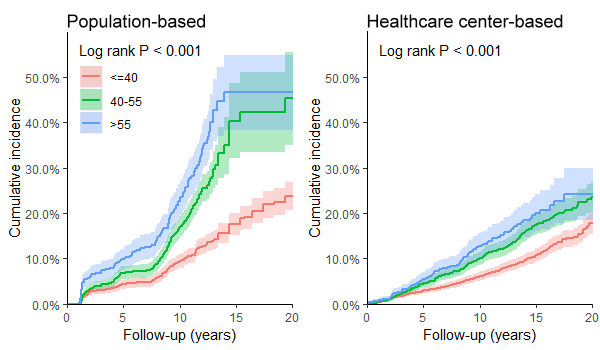 Supplementary Figure 2. Cumulative incidence rates of spontaneous HBsAg seroclearance by sex and by age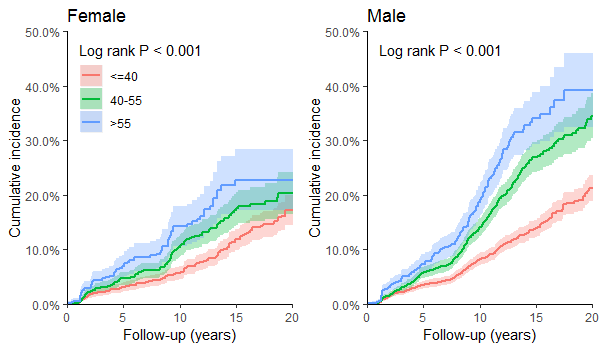 Supplementary Figure 3. Cumulative incidence rates of spontaneous HBsAg seroclearance by HBeAg status, stratified by: (A) age, (B) sex, (C) HBV DNA, (D) qHBsAg, and (E) genotype(A) Age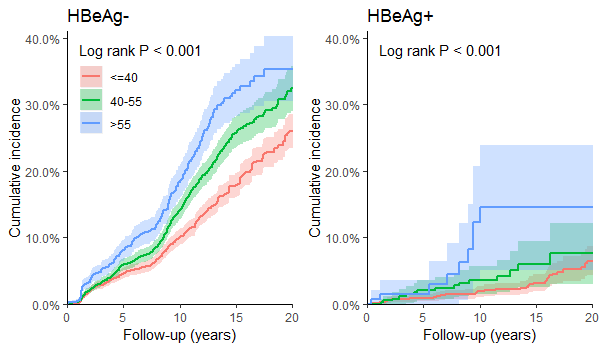 (B) Sex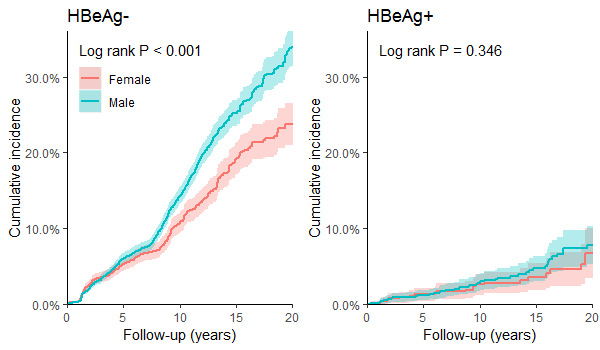 (C) HBV DNA (IU/mL)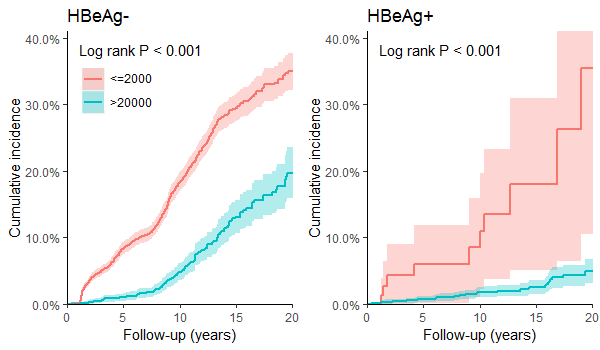 (D) qHBsAg (IU/mL)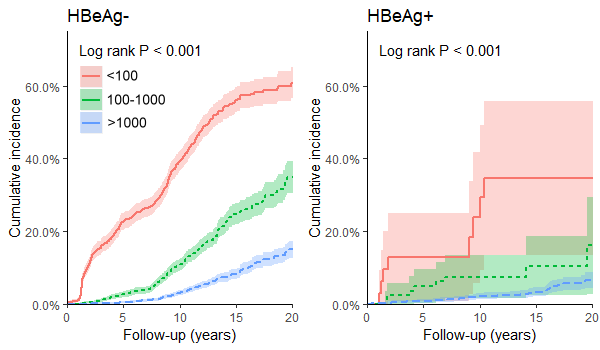 (E) Genotype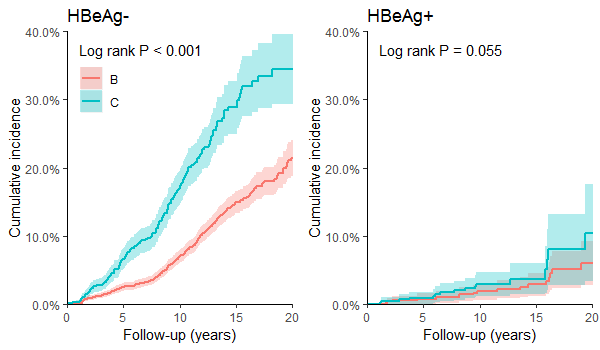 Supplementary Figure 4. Cumulative incidence rates of spontaneous HBsAg seroclearance rate by genotype, stratified by: (A) age, (B) sex, (C) qHBsAg, and (D) infection phase(A) Age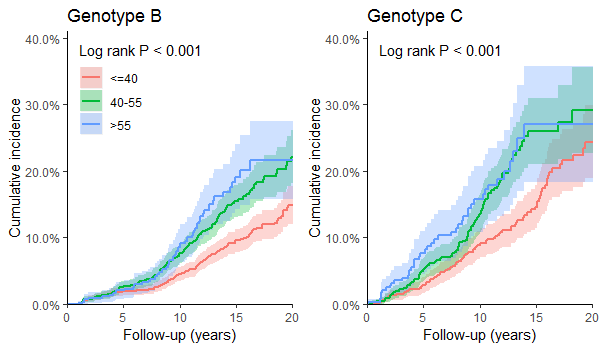 (B) Sex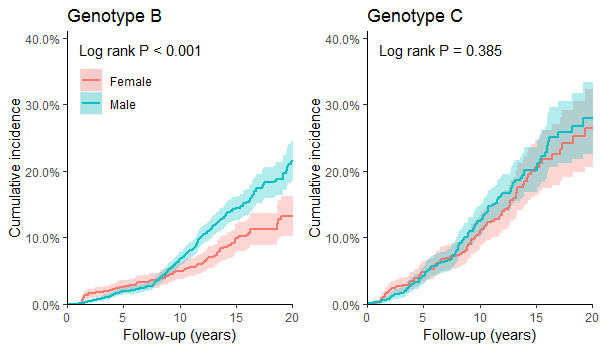 (C) qHBsAg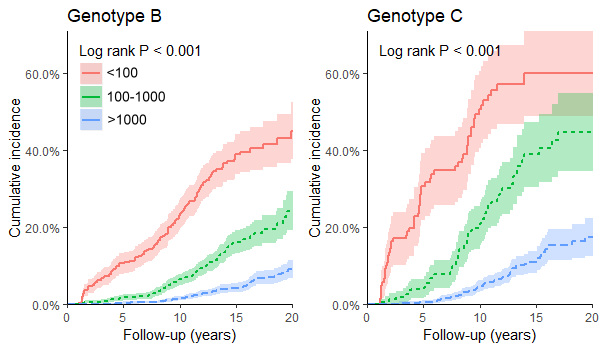 (D) Infection phase.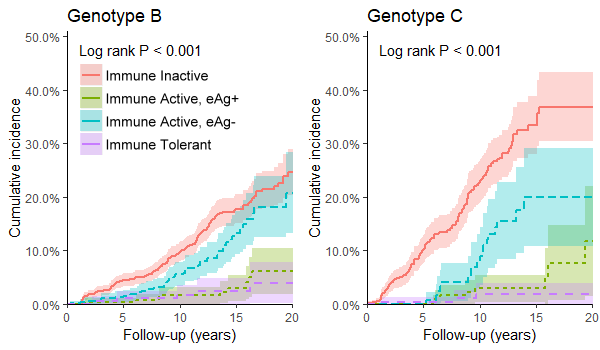 Supplementary Figure 5. Cumulative incidence rates of spontaneous HBsAg seroclearance by infection phase, stratified by: (A) age, (B) sex, and (C) qHBsAg(A) Age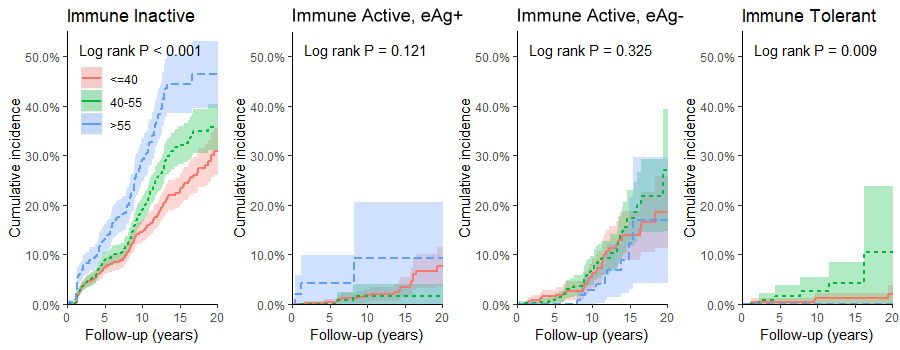 (B) Sex      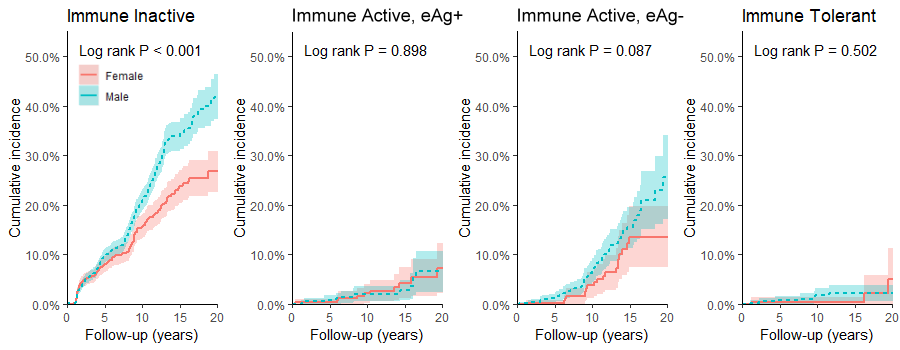 (C) qHBsAg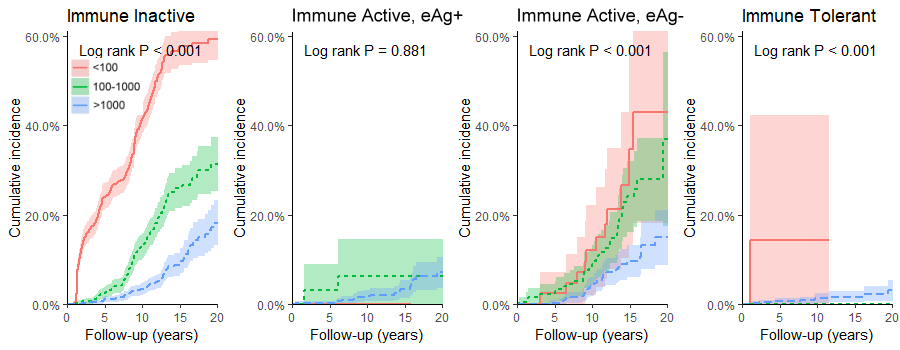 PhaseHBeAg statusHBV DNAALT Level*Immune tolerantHBeAg+> 1,000,000 IU/mlNormalImmune active, eAg+HBeAg+> 2,0000 IU/mLElevatedImmune active, eAg-HBeAg-> 2,000 IU/mLElevatedImmune inactiveHBeAg-< 2,000 IU/mLNormalPatientsHBsAg seroclearancePerson-yearsAnnual incidence rate (%, 95% CI)Overall11,2641,393106,192.001.31 (1.25-1.38)Sex   Female4,48941839,848.481.05 (0.95-1.15)   Male6,77597566,343.531.47 (1.38-1.57)Age   <=405,18258757,768.101.02 (0.94-1.10)   41-554,14054135,039.411.54 (1.42-1.68)   >551,94226513,384.501.98 (1.75-2.23)HBeAg status   Negative8,710 1,25277,489.871.62 (1.53-1.71)   Positive1,9089222,358.160.41 (0.33-0.51)Cirrhosis status   No10,3671,22391,515.221.34 (1.26-1.41)   Yes325251,727.561.45 (0.96-2.16)Study setting Population-based3,87471339,595.351.80 (1.67-1.94) Healthcare center-based7,39068066,596.661.02 (0.95-1.10)Ethnicity   Asian/Pacific Islanders/Polynesian10,899 1,351102,525.631.32 (1.25-1.39)   Non-Asian/Pacific Islanders/Polynesian206  412,970.121.38 (1.01-1.89)HBV DNA (IU/mL)   ≤2,0004,489 77937,764.562.06 (1.92-2.21)   2,001-20,0001,819 17318,401.500.94 (0.81-1.09)   >20,0003,058 20334,924.370.58 (0.51-0.67)Quantitative HBsAg (IU/mL)   <100 1,445 61112018.335.08 (4.70-5.50)   100-1,000 1,905 31220275.911.54 (1.38-1.72)   >1,000 4,192 30652831.210.58 (0.52-0.65)Genotype   B3,934 39445,390.520.87 (0.79-0.96)   C2,025 26519,051.561.39 (1.23-1.57)Infection phaseSexAge groupNEventFollow-up 
(Person-years)Annual Incidence Rate (%) (95%CI)*Immune inactiveOverallOverall3,29164729179.642.22% (2.05%-2.39%)Immune inactiveFemale<=40555755240.261.43% (1.14%-1.80%)Immune inactiveFemale41-50403503400.981.47% (1.10%-1.95%)Immune inactiveFemale>50426712821.6972.52% (1.98%-3.18%)Immune inactiveMale<=407331417506.201.88% (1.59%-2.22%)Immune inactiveMale41-505221204948.582.42% (2.02%-2.90%)Immune inactiveMale>506521905261.923.61% (3.13%-4.16%)Immune active, eAg+OverallOverall715338812.500.37% (0.26%-0.53%)Immune active, eAg+Female<=40209112892.790.38% (0.20%-0.70%)Immune active, eAg+Female41-50531--Immune active, eAg+Female>50383300.791.00% (0.26%-3.13%)Immune active, eAg+Male<=40286143710.150.38% (0.21%-0.65%)Immune active, eAg+Male40-55801--Immune active, eAg+Male>55493405.870.74% (0.19%-2.33%)Immune active, eAg-OverallOverall1,0728610002.790.86% (0.69%-1.07%)Immune active, eAg-Female<=4011471091.240.64% (0.28%-1.38%)Immune active, eAg-Female40-5512391140.090.79% (0.39%-1.55%)Immune active, eAg-Female>5514661159.000.52% (0.21%-1.18%)Immune active, eAg-Male<=40270282787.681.00% (0.68%-1.47%)Immune active, eAg-Male40-55219232094.991.10% (0.71%-1.67%)Immune active, eAg-Male>55200131729.780.75% (0.42%-1.32%)Immune tolerantOverallOverall645188109.050.22% (0.14%-0.36%)Immune tolerantFemale<=4015621933.180.10% (0.02%-0.42%)Immune tolerantFemale40-55421--Immune tolerantFemale>55301--Immune tolerantMale<=4027894260.910.21% (0.10%-0.42%)Immune tolerantMale41-50823794.940.38% (0.10%-1.20%)Immune tolerantMale>50572476.990.42% (0.07%-1.68%)Infection phaseSexAge groupqHBsAgNumber of patientsHBsAg seroclearanceFollow-up (person- year)Annual incidence Rate* (95% CI)Immune inactiveFemale<=40<10010640816.304.90% (3.57-6.67)Immune inactiveFemale<=40100-1000142191511.961.26% (0.78-1.99)Immune inactiveFemale<=40>1000231122543.850.47% (0.26-0.85)Immune inactiveFemale41-55<100147481082.444.43% (3.32-5.88)Immune inactiveFemale41-55100-1000139171184.961.43% (0.87-2.34)Immune inactiveFemale41-55>100017481761.340.45% (0.21-0.93)Immune inactiveFemale>55<1008030393.727.62% (5.28-10.81)Immune inactiveFemale>55100-1000618514.631.55% (0.72-3.16)Immune inactiveFemale>55>1000501--Immune inactiveMale<=40<100188681684.404.04% (3.17-5.12)Immune inactiveMale<=40100-1000152361732.222.08% (1.48-2.90)Immune inactiveMale<=40>1000306333665.990.90% (0.63-1.28)Immune inactiveMale41-55<1002491212231.935.42% (4.54-6.46)Immune inactiveMale41-55100-1000189382057.341.85% (1.33-2.55)Immune inactiveMale41-55>1000191172138.790.79% (0.48-1.30)Immune inactiveMale>55<100176991367.827.24% (5.95-8.77)Immune inactiveMale>55100-10007816822.971.94% (1.15-3.21)Immune inactiveMale>55>1000611--Immune active, eAg+Female<=40<10000--Immune active, eAg+Female<=40100-100091--Immune active, eAg+Female<=40>1000137102347.340.43% (0.22-0.81)Immune active, eAg+Female41-55<10000--Immune active, eAg+Female41-55100-100030--Immune active, eAg+Female41-55>1000513593.850.51% (0.13-1.60)Immune active, eAg+Female>55<10010--Immune active, eAg+Female>55100-100010--Immune active, eAg+Female>55>1000151--Immune active, eAg+Male<=40<10050--Immune active, eAg+Male<=40100-1000111--Immune active, eAg+Male<=40>1000206123079.360.39% (0.21-0.70)Immune active, eAg+Male41-55<10010--Immune active, eAg+Male41-55100-100090--Immune active, eAg+Male41-55>1000632803.550.25% (0.04-1.00)Immune active, eAg+Male>55<10010--Immune active, eAg+Male>55100-100050--Immune active, eAg+Male>55>1000121--Immune active, eAg-Female<=40<10010--Immune active, eAg-Female<=40100-1000101--Immune active, eAg-Female<=40>1000426674.500.89% (0.36-2.03)Immune active, eAg-Female41-55<10092121.111.65% (0.29-6.43)Immune active, eAg-Female41-55100-1000324365.841.09% (0.35-2.97)Immune active, eAg-Female41-55>1000585766.600.65% (0.24-1.61)Immune active, eAg-Female>55<1004258.613.41% (0.59-12.83)Immune active, eAg-Female>55100-1000140--Immune active, eAg-Female>55>1000221--Immune active, eAg-Male<=40<10092103.651.93% (0.33-7.48)Immune active, eAg-Male<=40100-1000379493.531.82% (0.89-3.56)Immune active, eAg-Male<=40>1000116141654.950.85% (0.48-1.45)Immune active, eAg-Male41-55<10091--Immune active, eAg-Male41-55100-10006520788.382.54% (1.60-3.96)Immune active, eAg-Male41-55>10009781241.810.64% (0.30-1.32)Immune active, eAg-Male>55<100124125.303.19% (1.03-8.47)Immune active, eAg-Male>55100-1000260--Immune active, eAg-Male>55>1000301--Immune tolerantFemale<=40<10000--Immune tolerantFemale<=40100-100040--Immune tolerantFemale<=40>100012921792.590.11% (0.02-0.45)Immune tolerantFemale41-55<10000--Immune tolerantFemale41-55100-100040--Immune tolerantFemale41-55>1000441--Immune tolerantFemale>55<10000--Immune tolerantFemale>55100-100010--Immune tolerantFemale>55>1000181--Immune tolerantMale<=40<10041--Immune tolerantMale<=40100-100070--Immune tolerantMale<=40>100024883978.320.20% (0.09-0.41)Immune tolerantMale41-55<10020--Immune tolerantMale41-55100-1000100--Immune tolerantMale41-55>1000815844.390.59% (0.22-1.46)Immune tolerantMale>55<10010--Immune tolerantMale>55100-100010--Immune tolerantMale>55>1000240--Year05101520Patients (n)   <=405,1823,6082,8991,437757   41-554,1402,5211,823563190   >551,9421,00261516530Cumulative incidence rate (%) (95% CI)Cumulative incidence rate (%) (95% CI)Cumulative incidence rate (%) (95% CI)   <=400.00%3.41% 
(2.86-3.95)7.31% 
(6.48-8.14)13.14% (11.89-14.39)19.69% (17.89-21.49)   41-550.00%5.42% 
(4.63-6.21)12.87% 
(11.58-14.16)23.36% 
(21.29-25.43)29.13% 
(26.18-32.09)   >550.00%7.21% 
(5.86-8.56)17.41% 
(15.07-19.75)30.35% 
(26.64-34.05)33.19% 
(28.64-37.75)Year05101520Patients (n)  Female4,4892,5651,915889390  Male6,7754,5663,4221,276587Cumulative incidence rate (%) (95% CI)Cumulative incidence rate (%) (95% CI)Cumulative incidence rate (%) (95% CI)  Female0.00%4.29% 
(3.60-4.97)8.56%(7.51-9.61)15.09%(13.48-16.70)19.48%(17.32-21.64)  Male0.00%4.98%(4.41-5.55)11.89%(10.96-12.81)20.88%(19.49-22.28)27.90%(25.93-29.86)Year05101520Patients (n)  Population-based3,8742,7242,165499408  Healthcare center-based7,3904,4073,1721,666569Cumulative incidence rate (%) (95% CI)Cumulative incidence rate (%) (95% CI)Cumulative incidence rate (%) (95% CI)  Population-based0.00%6.24%(5.42-7.07)14.36%(13.09-15.63)27.02%(24.80-29.25)32.26%(29.59-34.94)  Healthcare center-based0.00%3.90%(3.39-4.41)8.31%(7.51-9.12)14.16%(12.99-15.34)20.70%(18.89-22.52)Year05101520Patients (n)  Asian/Pacific Islanders/Polynesian10,8996,9445,1942,066898  Non-Asian/Pacific Islanders/Polynesian2061381219378Cumulative incidence rate (%) (95% CI)Cumulative incidence rate (%) (95% CI)Cumulative incidence rate (%) (95% CI)  Asian/Pacific Islanders/Polynesian0.00%4.86% 
(4.41-5.32)10.96%(10.24-11.68)18.90%(17.82-19.99)24.98%(23.46-26.49)  Non-Asian/Pacific Islanders/Polynesian0.00%0.56%(0.00-1.65)1.34%(0.00-3.22)15.13%(8.62-21.65)20.90%(13.35-28.45)Year05101520Patients (n)  HBeAg-8,7105,3173,9441,420591  HBeAg+1,9081,3821,090571329Cumulative incidence rate (%) (95% CI)Cumulative incidence rate (%) (95% CI)Cumulative incidence rate (%) (95% CI)  HBeAg-0.00%5.80% 
(5.24-6.36)13.09%(12.20-13.97)23.14%(21.79-24.48)30.25%(28.36-32.15)  HBeAg+0.00%1.22%(0.69-1.75)2.82%(1.95-3.70)4.27%(3.05-5.50)7.31%(5.33-9.28)Year05101520Patients (n)  ≤2,0004,4892,6851,964577199  2,001-20,0001,8191,219958387183  >20,0003,0582,2511,816841426Cumulative incidence rate (%) (95% CI)Cumulative incidence rate (%) (95% CI)Cumulative incidence rate (%) (95% CI)  ≤2,0000.00%8.14% 
(7.23-9.04)17.97%(16.57-19.36)29.00%(26.99-31.01)34.76%(31.99-37.52)  2,001-20,0000.00%1.02%(0.48-1.55)4.90%(3.65-6.14)13.59%(11.14-16.04)22.29%(18.49-26.08)  >20,0000.00%0.89%(0.53-1.26)3.28%(2.53-4.03)7.71%(6.36-9.06)11.82%(9.80-13.83)Year05101520Patients (n)  <1001,44588862715248  100-1,0001,9051,4541,181394121  >1,0004,1923,3482,8761,290683Cumulative incidence rate (%) (95% CI)Cumulative incidence rate (%) (95% CI)Cumulative incidence rate (%) (95% CI)  <1000.00%22.48%
(20.18-24.78)39.12%(36.31-41.93)55.76%(52.33-59.19)60.25%(56.05-64.46)  100-1,0000.00%2.79%(1.98-3.59)10.60%(9.02-12.18)24.09%(21.31-26.86)33.82%(29.53-38.11)  >1,0000.00%0.68%(0.41-0.95)2.83%(2.26-3.40)6.64%(5.63-7.64)12.00%(10.33-13.67)Year05101520Patients (n)  B3,9343,1122,6731,053347  C2,0251,3991,04030394Cumulative incidence rate (%) (95% CI)Cumulative incidence rate (%) (95% CI)Cumulative incidence rate (%) (95% CI)  B0.00%2.24% 
(1.74-2.74)6.20%(5.36-7.05)12.93%(11.54-14.32)18.55%(16.35-20.75)  C0.00%4.52%(3.53-5.51)11.67%(10.00-13.33)20.42%(17.77-23.07)27.34%(23.38-31.31)Univariable modelMultivariable modelHBV DNA level (IU/mL) Hazard ratio 
(95% CI)P-valueAdjusted hazard ratio* (95% CI)P-value   <2,000ReferentReferent   2,001-20,0000.46 (0.39-0.55)<0.0010.43 (0.35-0.51)<0.001   >20,0000.28 (0.24-0.33)<0.0010.35 (0.29-0.43)<0.001Univariable modelMultivariable modelQuantitative HBsAg (IU/mL) Hazard ratio 
(95% CI)P-valueAdjusted hazard ratio* (95% CI)P-value   < 100ReferentReferent   100-1,0000.35 (0.29-0.43)<0.0010.32 (0.26-0.40)<0.001   > 1,0000.14 (0.12-0.17)<0.0010.17 (0.14-0.20)<0.001Univariable modelMultivariable modelPhase of infectionHazard ratio
(95% CI)P-valueAdjusted hazard ratio* (95% CI)P-value   Immune inactiveReferentReferent   Immune active, eAg+0.21 (0.15-0.30)<0.0010.239 (0.17-0.34)<0.001   Immune active, eAg-0.578 (0.46-0.73)<0.0010.547 (0.43-0.69)<0.001   Immune tolerant0.093 (0.06-0.15)<0.0010.107 (0.07-0.17)<0.001Univariable modelMultivariable modelHBV genotypeHazard ratio
(95% CI)P-valueAdjusted hazard ratio* (95% CI)P-value   BReferentReferent   C1.49 (1.25-1.76)<0.0011.71 (1.44-2.04)<0.001Year05101520Patients (n) Patients (n)   Population-based  <=401,6811,3011,121442384  41-551,4549927543317  >55739431290247  Healthcare center-based  Healthcare center-based  <=403,5012,3071,778995373  41-552,6861,5291,069530173  >551,20357132514123Cumulative incidence rate (%) (95% CI)Cumulative incidence rate (%) (95% CI)Cumulative incidence rate (%) (95% CI)  Population-based  <=400.00%4.28%
(3.26-5.31)9.40%
(7.86-10.94)17.52%
(15.06-19.97)23.67%
(20.61-26.74)  41-550.00%6.89%
(5.46-8.33)16.87%
(14.61-19.14)40.31%
(32.00-48.63)45.22%
(34.94-55.51)  >550.00%9.78%
(7.40-12.15)22.88%
(19.10-26.67)46.51%
(38.19-54.82)46.51%
(38.19-54.82)  Healthcare center-based  Healthcare center-based  <=400.00%2.97%
(2.34-3.61)6.09%
(5.13-7.05)10.78%
(9.36-12.20)17.78%
(15.45-20.10)  41-550.00%4.57%
(3.64-5.50)10.03%
(8.54-11.53)17.38%
(15.18-19.58)23.56%
(20.33-26.79)  >550.00%5.48%
(3.89-7.07)12.72%
(9.93-15.51)20.05%
(15.98-24.13)24.21%
(18.52-29.89)Year05101520Patients (n)Female  <=402,0721,3311,068564296  41-551,63488864624983  >557833462017611Male  <=403,1102,2771,831873461  41-552,5061,6331,177314107  >551,1596564148919Cumulative incidence rate (%) (95% CI)Cumulative incidence rate (%) (95% CI)Cumulative incidence rate (%) (95% CI)Female  <=400.00%3.17%
(2.32-4.01)5.72% 
(4.52-	6.93)11.83%(9.84-13.82)17.16%(14.40-19.91)  41-550.00%4.68%(3.47-	5.89)10.52%(8.54-12.50)17.22%(14.27-20.17)20.34%(16.50-24.18)  >550.00%6.87%(4.70-	9.05)14.21%(10.56-17.86)22.77%(17.13-28.40)22.77%(17.13-28.40)Male  <=400.00%3.54%(2.84-4.25)8.21%(7.10-9.33)13.87%(12.27-15.47)21.18%(18.82-23.54)  41-550.00%5.81%(4.78-6.84)14.11%(12.44-15.79)26.95%(24.15-29.75)34.53%(30.37-38.69)  >550.00%7.37%(5.65-9.09)18.92%(15.94-21.90)34.04%(29.25-38.82)39.27%(32.46-46.07)Year051010151520Patients (n) Patients (n) Patients (n) HBeAg (+)  <=401,3411,023837837476476294  41-55426286215215808032  >5514173383815153HBeAg (-)  <=403,4682,2921,8261,826812812414  41-553,5462,1411,5541,554460460150  >551,69688456456414814827Cumulative incidence rate (%) (95% CI)Cumulative incidence rate (%) (95% CI)Cumulative incidence rate (%) (95% CI)Cumulative incidence rate (%) (95% CI)HBeAg (+)  <=400.00%0.92%(0.38-1.47)1.88%
(1.06-2.71)1.88%
(1.06-2.71)3.20%(1.97-4.43)3.20%(1.97-4.43)6.51%
(4.37-8.66)  41-550.00%2.09%(0.55-3.63)3.62%(1.49-5.75)3.62%(1.49-5.75)6.03%(2.57-9.49)6.03%(2.57-9.49)7.60%
(3.02-12.18)  >550.00%1.54%(0.00-3.66)14.53%(5.14-23.91)14.53%(5.14-23.91)14.53%(5.14-23.91)14.53%(5.14-23.91)14.53%
(5.14-23.91)HBeAg (-)  <=400.00%4.66%(3.88-5.44)10.02%
(8.82-11.21)10.02%
(8.82-11.21)17.86%(16.08-19.64)17.86%(16.08-19.64)25.97%
(23.43-28.52)  41-550.00%5.95%
(5.06-6.84)14.18%
(12.72-15.63)14.18%
(12.72-15.63)25.74%(23.43-28.06)25.74%(23.43-28.06)32.44%
(29.05-35.83)  >550.00%8.05%(6.53-9.56)18.30%(15.81-20.79)18.30%(15.81-20.79)32.20%(28.26-36.13)32.20%(28.26-36.13)35.35%
(30.45-40.25)Year05101015152020Patients (n)HBeAg (+)  Female764519411411222222116116  Male1,144863679679349349213213HBeAg (-)  Female3,4341,8381,3491,349578578242242  Male5,2763,4792,5952,595842842349349Cumulative incidence rate (%) (95% CI)Cumulative incidence rate (%) (95% CI)Cumulative incidence rate (%) (95% CI)Cumulative incidence rate (%) (95% CI)HBeAg (+)  Female0.00%1.26% 
(0.39-2.14)2.57%(1.22-3.92)2.57%(1.22-3.92)3.59%(1.81-5.36)3.59%(1.81-5.36)6.78%(3.48-10.08)6.78%(3.48-10.08)  Male0.00%1.19%(0.52-1.87)2.97%(1.83-4.11)2.97%(1.83-4.11)4.71%(3.06-6.37)4.71%(3.06-6.37)7.75%(5.22-10.29)7.75%(5.22-10.29)HBeAg (-)  Female0.00%5.27%(4.39-6.14)10.70%(9.33-12.06)10.70%(9.33-12.06)19.17%(17.05-21.28)19.17%(17.05-21.28)23.75%(21.01-26.50)23.75%(21.01-26.50)  Male0.00%6.07%(5.35-6.78)14.30%(13.16-15.44)14.30%(13.16-15.44)25.19%(23.47-26.91)25.19%(23.47-26.91)33.91%(31.37-36.44)33.91%(31.37-36.44)Year05101520Patients (n)HBeAg (+)   ≤2,000845036166   >20,0001,4451,119925471270HBeAg (-)   ≤2,0004,2662,5811,912557192   >20,0001,5741,124889369155Cumulative incidence rate (%) (95% CI)Cumulative incidence rate (%) (95% CI)Cumulative incidence rate (%) (95% CI)HBeAg (+)   ≤2,0000.00%6.03% 
(0.21-11.84)10.97%
(2.25-19.69)18.07%
(5.17-30.96)35.48%
(10.44-60.52)   >20,0000.00%0.70%
(0.24-1.16)1.76%
(0.99-2.53)2.56%
(1.51-3.61)4.94%
(3.08-6.80)HBeAg (-)   ≤2,0000.00%8.38%
(7.44-9.31)18.33%
(16.90-19.76)29.47%
(27.43-31.52)34.97%
(32.19-37.74)   >20,0000.00%1.09%
(0.52-1.66)4.82%
(3.53-6.11)13.12%
(10.62-15.63)19.74%
(15.90-23.57)Year05101520Patients (n)HBeAg (+)qHBsAg (IU/mL)   < 100 33  21  13  5  2    100-1000 100  76  58  27  12    > 1000 1,333  1,088  913  487  287 HBeAg (-)qHBsAg (IU/mL)   < 100 1,412  867  614  147  46    100-1000 1,805  1,378  1,123  367  109    > 1000 2,859  2,260  1,963  803  396 Cumulative incidence rate (%) (95% CI)Cumulative incidence rate (%) (95% CI)Cumulative incidence rate (%) (95% CI)HBeAg (+)qHBsAg (IU/mL)   < 1000.00%12.95%
(0.88-25.01)29.27%
(9.44-49.10)34.71%
(13.52-55.90)34.71%
(13.52-55.90)   100-10000.00%4.88%
(0.18-9.58)7.53%
(1.69-13.37)10.51%
(2.38-18.64)16.10%
(2.75-29.46)   > 10000.00%0.82%
(0.31-1.33)2.20%
(1.32-3.07)3.33%
(2.12-4.55)6.57%
(4.46-8.67)HBeAg (-)qHBsAg (IU/mL)   < 1000.00%22.70%
(20.37-25.03)39.35%(36.51-42.18)56.16%(52.69-59.62)60.76%(56.50-65.03)   100-10000.00%2.68%(1.87-3.49)10.76%(9.12-12.39)24.82%(21.93-27.71)34.86%(30.37-39.35)   > 10000.00%0.62%(0.31-0.93)3.13%(2.40-3.86)8.24%(6.87-9.62)14.97%(12.63-17.31)Year05101520Patients (n)  HBeAg (+)  Genotype     B59848642922191    C4813752858232  HBeAg (-)  Genotype     B3,3012,5942,219814249    C1,33583060114146Cumulative incidence rate (%) (95% CI)Cumulative incidence rate (%) (95% CI)Cumulative incidence rate (%) (95% CI)  HBeAg (+)  Genotype     B0.00%0.78%
(0.02-1.54)1.86%
(0.65-3.07)2.89%
(1.21-4.57)5.99%
(2.79-9.18)    C0.00%0.92%
(0.02-1.81)2.99%
(1.23-4.74)3.73%
(1.46-6.01)10.47%
(3.43-17.51)  HBeAg (-)  Genotype     B0.00%2.53%
(1.96-3.10)6.98%
(6.01-7.95)14.90%
(13.27-16.54)21.43%
(18.76-24.10)    C0.00%6.65%
(5.14-8.15)16.97%
(14.47-19.48)28.81%
(24.99-32.63)34.51%
(29.37-39.65)Year05101520Patients (n)Genotype B  <=401,7851,5071,330587220  41-551,5451,1911,025370111  >556044143189616Genotype C  <=4086467453319459  41-557995343878130  >55362191120285Cumulative incidence rate (%) (95% CI)Cumulative incidence rate (%) (95% CI)Cumulative incidence rate (%) (95% CI)Genotype B  <=400.00%1.96%
(1.29-2.64)4.48%
(3.45-5.52)9.56%
(7.84-11.28)14.86%
(12.06-17.66)  41-550.00%2.65%
(1.78-3.52)7.60%
(6.11-9.09)15.46%
(13.01-17.91)22.15%
(18.17-26.12)  >550.00%2.07%
(0.79-3.34)8.57%
(5.83-11.32)19.14%
(14.22-24.07)21.61%
(15.72-27.49)Genotype C  <=400.00%2.84%
(1.67-4.01)8.87%
(6.73-11.01)14.63%
(11.41-17.84)24.40%
(18.96-29.83)  41-550.00%5.19%
(3.48-6.90)13.46%
(10.57-16.35)25.93%
(20.97-30.90)29.15%
(22.64-35.66)  >550.00%7.70%
(4.49-10.91)15.77%
(10.75-20.78)27.08%
(18.33-35.82)27.08%
(18.33-35.82)Year05101520Patients (n) Genotype B  Sex    Female1,460975863419134    Male2,4742,1371,810634213Genotype C  Sex    Female87360847014146    Male1,15279157016248Cumulative incidence rate (%) (95% CI)Cumulative incidence rate (%) (95% CI)Cumulative incidence rate (%) (95% CI)Genotype B  Sex    Female0.00%2.62%
(1.71-3.54)5.01%
(3.69-6.32)9.93%
(7.82-12.04)13.24%
(10.22-16.27)    Male0.00%2.02%
(1.44-2.59)6.71%
(5.65-7.78)14.40%
(12.60-16.21)21.44%
(18.44-24.43)Genotype C  Sex    Female0.00%4.85%
(3.29-6.40)10.71%
(8.30-13.12)20.55%
(16.44-24.67)26.51%
(20.64-32.37)    Male0.00%4.28%
(2.99-5.56)12.44%
(10.13-14.74)20.19%
(16.79-23.59)27.92%
(22.55-33.29)Year05101520Patients (n)Genotype B  qHBsAg   < 100 567  413  321  95  26    100-1,000 1,170  966  835  296  76    > 1,000 1,835  1,618  1,472  643  238 Genotype C  qHBsAg   < 100 126  69  41  10  2    100-1,000 246  205  145  38  14    > 1,000 971  832  689  174  62 Cumulative incidence rate (%) (95% CI)Cumulative incidence rate (%) (95% CI)Cumulative incidence rate (%) (95% CI)Genotype B  qHBsAg   < 1000.00%10.64%
(7.92-13.35)23.18%(19.34-27.03)38.96%(33.69-44.22)45.11%(37.76-52.46)   100-1,0000.00%1.72%(0.93-2.51)6.37%(4.83-7.91)16.17%(13.21-19.13)24.27%(19.19-29.35)   > 1,0000.00%0.36%(0.07-0.66)1.51%(0.91-2.12)4.25%(3.10-5.40)9.02%(6.68-11.37)Genotype C  qHBsAg   < 1000.00%30.66%(21.95-39.37)50.66%(40.60-60.72)60.06%(48.95-71.16)60.06%(48.95-71.16)   100-1,0000.00%4.02%(1.44-6.60)19.89%(14.40-25.37)38.91%(30.40-47.41)44.77%(34.71-54.84)   > 1,0000.00%0.57%(0.07-1.06)4.64%(3.18-6.11)10.86%(8.06-13.66)17.55%(12.60-22.50)Year05101520Patients (n)Genotype BInfection phase  Immune inactive1,26297883930191  Immune active, eAg+28324522412047  Immune active, eAg-49541435113627  Immune tolerant2431871607529Genotype CInfection phase  Immune inactive6113932896126  Immune active, eAg+2201861425120  Immune active, eAg-20213092274  Immune tolerant225170131238Cumulative incidence rate (%) (95% CI)Cumulative incidence rate (%) (95% CI)Cumulative incidence rate (%) (95% CI)Genotype BInfection phase  Immune inactive0.00%
4.50%
(3.28-5.72)9.78%(7.97-11.59)17.80%(15.11-20.50)24.65%(20.37-28.93)  Immune active, eAg+0.00%
0.39%(0.00-1.14)1.63%(0.04-3.21)3.00%(0.54-5.46)6.19%(1.90-10.48)  Immune active, eAg-0.00%
1.55%(0.41-2.69)5.56%(3.34-7.78)13.30%(9.26-17.34)20.78%(13.23-28.34)  Immune tolerant0.00%
1.03%(0.00-2.45)1.64%(0.00-3.48)2.41%(0.03-4.79)3.98%(0.11-7.86)Genotype CInfection phase  Immune inactive0.00%
10.23%(7.60-12.86)22.83%(18.90-26.76)33.48%(28.01-38.94)36.86%(30.45-43.27)  Immune active, eAg+0.00%
0.00%2.94%(0.39-5.49)2.94%(0.39-5.49)11.75%(1.42-22.09)  Immune active, eAg-0.00%
0.00%7.96%(2.92-13.00)19.97%(10.88-29.06)19.97%(10.88-29.06)  Immune tolerant0.00%
0.46%(0.00-1.36)1.81%(0.00-3.87)1.81%(0.00-3.87)1.81%(0.00-3.87)Year05101520Patients (n)Immune inactive  <=401,28887871723887  41-551,33282863014955  >556713652395710Immune active, eAg+Immune active, eAg+  <=4049541634918492  41-55168129994216  >5552251582Immune active, eAg-Immune active, eAg-  <=403842661998632  41-554643312328514  >5522412788252  Immune tolerant  <=40434358303164112  41-5516011490228  >5551282061Cumulative incidence rate (%) (95% CI)Cumulative incidence rate (%) (95% CI)Cumulative incidence rate (%) (95% CI)Immune inactive  <=400.00%7.51%
(5.95-9.07)14.65%(12.43-16.87)22.62%(19.55-25.69)30.80%(26.07-35.53)  41-550.00%8.80%(7.10-10.50)19.20%(16.65-21.75)32.00%(28.20-35.80)35.67%(31.04-40.29)  >550.00%13.17%(10.29-16.05)28.83%(24.49-33.17)44.41%(38.46-50.36)46.26%(39.46-53.07)Immune active, eAg+Immune active, eAg+  <=400.00%0.45%(0.00-1.08)1.72%(0.45-2.99)3.39%(1.32-5.45)7.63%(3.71-11.55)  41-550.00%0.00%1.66%(0.00-3.96)1.66%(0.00-3.96)1.66%(0.00-3.96)  >550.00%4.19%(0.00-9.95)9.23%(0.00-20.52)9.23%(0.00-20.52)9.23%(0.00-20.52)Immune active, eAg-Immune active, eAg-  <=400.00%1.53%(0.19-2.86)5.82%(2.91-8.74)13.80%(8.77-18.83)18.56%(11.36-25.75)  41-550.00%1.07%(0.02-2.12)6.70%(3.83-9.57)17.28%(11.68-22.88)27.04%(14.73-39.34)  >550.00%0.00%2.84%(0.00-6.02)12.29%(2.97-21.61)16.91%(4.26-29.55)  Immune tolerant  <=400.00%0.47%(0.00-1.12)1.11%(0.01-2.21)1.11%(0.01-2.21)1.94%(0.00-3.89)  41-550.00%1.59%(0.00-3.79)2.52%(0.00-5.36)4.17%(0.00-8.44)10.56%(0.00-23.70)  >550.00%0.00%0.00%0.00%0.00%Year05101520Patients (n)Immune inactive  Female1,38476559022178  Male1,9071,30699622374Immune active, eAg+Immune active, eAg+  Female30023919710047  Male41533126613463Immune active, eAg-  Female3832361656621  Male68948835413027Immune tolerant  Female2281541316532  Male41734628212789Cumulative incidence rate (%) (95% CI)Cumulative incidence rate (%) (95% CI)Cumulative incidence rate (%) (95% CI)Immune inactive  Female0.00%8.07%
(6.42-9.71)15.70%(13.28-18.11)23.69%(20.33-27.04)26.73%(22.66-30.80)  Male0.00%9.72%(8.29-11.15)20.96%(18.87-23.05)33.77%(30.81-36.73)41.81%(37.34-46.29)Immune active, eAg+Immune active, eAg+  Female0.00%0.33%(0.00-0.99)2.15%(0.27-4.03)4.30%(1.22-7.38)7.23%(2.11-12.35)  Male0.00%0.81%(0.00-1.73)2.06%(0.54-3.58)2.73%(0.73-4.73)6.55%(2.39-10.70)Immune active, eAg-  Female0.00%0.29%(0.00-0.86)3.79%(1.17-6.41)13.52%(7.37-19.67)13.52%(7.37-19.67)  Male0.00%1.41%(0.44-2.39)6.58%(4.27-8.88)15.46%(11.35-19.57)25.61%(17.21-34.01)Immune tolerant  Female0.00%0.46%(0.00-1.36)0.46%(0.00-1.36)0.46%(0.00-1.36)4.95%(0.00-11.32)  Male0.00%0.79%(0.00-1.68)1.77%(0.35-3.20)2.24%(0.56-3.92)2.24%(0.56-3.92)Year05101520Patients (n)Immune inactive   < 1009465643968028   100-100076156246613539   > 10001,01376168121285Immune active, eAg+Immune active, eAg+   < 10087410   100-1000383226146   > 1000484439388205104Immune active, eAg-Immune active, eAg-   < 10044413581   100-1000184169141535   > 100036533929412040  Immune tolerant   < 10072200   100-100027191431   > 1000544451384183116Cumulative incidence rate (%) (95% CI)Cumulative incidence rate (%) (95% CI)Cumulative incidence rate (%) (95% CI)Immune inactive   < 1000.00%24.02%
(21.10-26.93)41.50%(37.99-45.01)57.59%(53.34-61.85)59.31%(54.58-64.03)   100-10000.00%2.56%(1.31-3.80)13.03%(10.27-15.79)25.95%(21.54-30.35)31.31%(25.35-37.27)   > 10000.00%1.12%(0.39-1.85)3.40%(2.11-4.69)8.82%(6.28-11.36)18.13%(13.10-23.17)Immune active, eAg+Immune active, eAg+   < 1000.00%0.00%0.00%0.00%NA   100-10000.00%3.03%(0.00-8.97)6.16%(0.00-14.56)6.16%(0.00-14.56)6.16%(0.00-14.56)   > 10000.00%0.21%(0.00-0.62)1.85%(0.58-3.13)3.36%(1.41-5.31)7.08%(3.56-10.60)Immune active, eAg-Immune active, eAg-   < 1000.00%2.38%(0.00-7.05)12.03%(2.01-22.05)34.73%(13.14-56.32)42.89%(18.14-67.64)   100-10000.00%2.79%(0.37-5.21)8.24%(4.08-12.39)24.06%(16.09-32.02)36.86%(17.44-56.28)   > 10000.00%0.29%(0.00-0.86)3.98%(1.86-6.11)9.58%(5.92-13.25)14.90%(8.69-21.11)  Immune tolerant   < 1000.00%14.29%(0.00-42.29)14.29%(0.00-42.29)      NA      NA   100-10000.00%0.00%0.00%0.00%0.00%   > 10000.00%0.61%(0.00-1.31)1.34%(0.27-2.42)1.67%(0.42-2.91)3.05%(0.77-5.34)